ФЕДЕРАЛЬНОЕ АГЕНТСТВО ЖЕЛЕЗНОДОРОЖНОГО ТРАНСПОРТА Федеральное государственное бюджетное образовательное учреждение
 высшего образования«Петербургский государственный университет путей сообщения Императора Александра I»(ФГБОУ ВО ПГУПС)Кафедра «Информатика и информационная безопасность»РАБОЧАЯ ПРОГРАММАдисциплины «ИНФОРМАТИКА» (Б1.Б.14)для специальности  23.05.04 «Эксплуатация железных дорог» по специализациям:«Магистральный транспорт»,«Пассажирский комплекс железнодорожного транспорта», « Грузовая и коммерческая работа», «Транспортный бизнес и логистика».Форма обучения – очная, очно-заочная, заочнаяСанкт-Петербург2016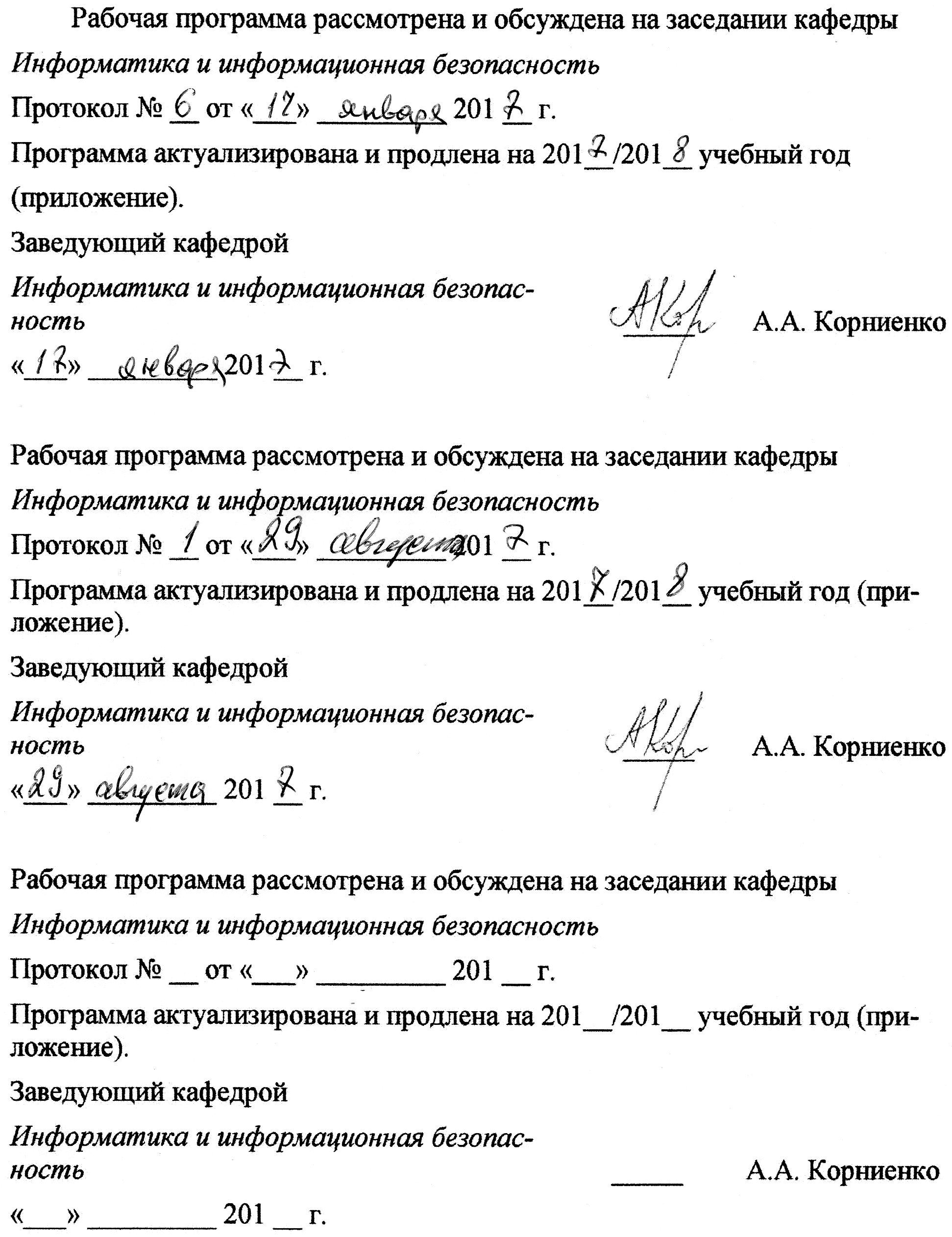 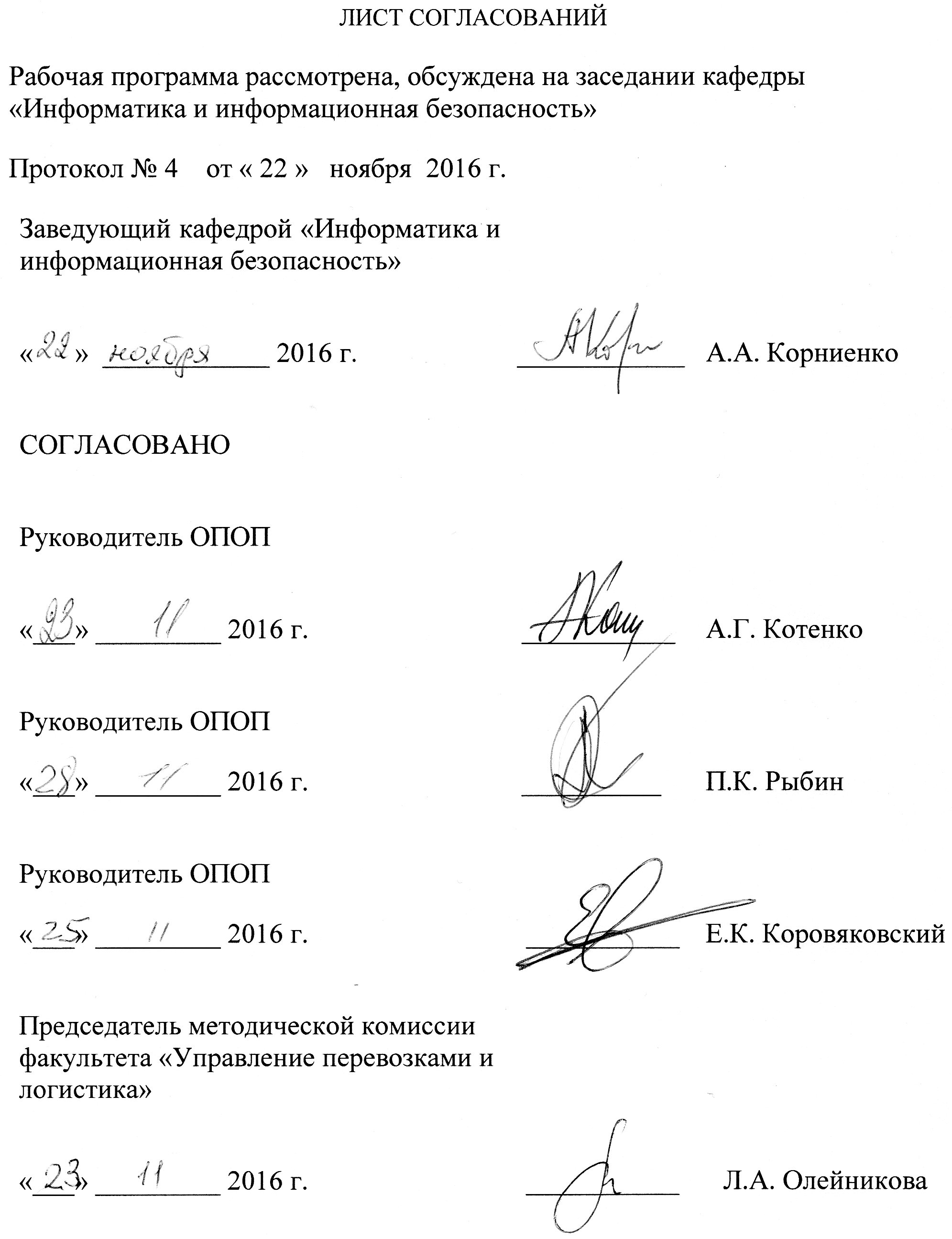 1 Цели и задачи дисциплиныРабочая программа составлена в соответствии с ФГОС, утвержденным приказом Министерства образовании и науки Российской Федерации от 17.10.2016 № 1289 по специальности 23.05.04 «Эксплуатация железных дорог» по дисциплине «Информатика»Целью изучения дисциплины «Информатика» является формирование готовности к использованию полученных в результате изучения дисциплины знаний и умений в профессиональной деятельности.Для достижения поставленной цели решаются следующие задачи:- формирование у студентов представления об информатике как фундаментальной  научной дисциплине, изучающей вопросы проектирования  и защиты современных автоматизированных информационных систем;- дать студентам знания о значении информации в развитии современного информационного общества, об основных положениях теории информации и характеристиках информационных процессов; - обучить студентов основам алгоритмизации и программирования как фундаментальной теоретической базы, используемой при разработке информационных технологий;- изучить возможности использования электронной таблицы Excel и системы ведения баз данных Access как средства разработки баз данных, используемых в автоматизированных информационных системах;- дать студентам представление о современных информационных технологиях, автоматизированных информационных системах и сетях передачи данных; средствах, методах и механизмах их защиты.2 Перечень планируемых результатов обучения по дисциплине, соотнесенных с планируемыми результатами освоения основной образовательной программы Планируемыми результатами обучения по дисциплине являются: приобретение знаний, умений, навыков и/или опыта деятельности. В результате освоения дисциплины обучающийся должен:ЗНАТЬ: основные понятия информатики, современные средства вычислительной техники, основы алгоритмизации и программирования, структуру локальных и глобальных компьютерных сетей, основы информационной безопасности.УМЕТЬ: работать на персональном компьютере, пользоваться операционной системой, основными офисными приложениями и компьютерными сетями, использовать внешние носители информации, создавать резервные копии, архивы данных и программ, разрабатывать алгоритмы и программы решения задач.ВЛАДЕТЬ: навыками практического использования персональных компьютеров для обработки информации, методами поиска и обмена информацией в компьютерных сетях, техническими и программными средствами защиты информации. Приобретенные знания, умения, навыки, характеризующие формирование компетенций, осваиваемые в данной дисциплине, позволяют решать профессиональные задачи, приведенные в соответствующем перечне по видам профессиональной деятельности в п. 2.4 общей характеристики основной профессиональной образовательной программы (ОПОП).Изучение дисциплины направлено на формирование следующих общекультурных компетенций (ОК), соответствующих виду профессиональной деятельности, на который ориентирована программа специалитета:способностью демонстрировать знание базовых ценностей мировой культуры и готовностью опираться на них в своем личностном и общекультурном развитии, владением культурой мышления, способностью к обобщению, анализу, восприятию информации, постановке цели и выбору путей ее достижения (ОК-1).Изучение дисциплины направлено на формирование следующих общепрофессиональных компетенций (ОПК), соответствующих специализации программы специалитета:- способностью приобретать новые математические и естественнонаучные знания, используя современные образовательные и информационные технологии (ОПК-3);- владением основными методами, способами и средствами получения, хранения и переработки информации, наличием навыков работы с компьютером как средством управления информацией и автоматизированными системами управления базами данных (ОПК-5);- готовностью к использованию основных прикладных программных средств, пользованию глобальными информационными ресурсами, современными средствами телекоммуникации при обеспечении функционирования транспортных систем (ОПК-8);Область профессиональной деятельности обучающихся, освоивших данную дисциплину, приведена в п. 2.1 общей характеристики ОПОП.Объекты профессиональной деятельности обучающихся, освоивших данную дисциплину, приведены в п. 2.2 общей характеристики ОПОП3 Место дисциплины в структуре основной образовательной программыДисциплина «Информатика» (Б1.Б.14) относится к базовой части и является обязательной.4. Объем дисциплины и виды учебной работыДля очной формы обучения: Примечание: - «Форма контроля знаний» - зачет (З), курсовая работа (КР), экзамен (Э)Для очно-заочной формы обучения:Примечание: - «Форма контроля знаний» - зачет (З), курсовая работа (КР), экзамен (Э)Для заочной формы обучения:Примечание: - «Форма контроля знаний» - курсовая работа (КР), экзамен (Э)5. Содержание и структура дисциплины5.1 Содержание дисциплины5.2 Разделы дисциплины и виды занятийДля очной формы обучения:Для очно-заочной формы обучения:Для заочной формы обучения:6 Перечень учебно-методического обеспечения для
 самостоятельной работы обучающихся по дисциплине7. Фонд оценочных средств для проведения текущего контроля 
успеваемости и промежуточной аттестации обучающихся по дисциплинеФонд оценочных средств по дисциплине «Информатика» (С2.Б.2) является неотъемлемой частью рабочей программы и представлен отдельным документом, рассмотренным на заседании кафедры «Информатика и информационная безопасность» и утвержденным заведующим кафедрой.8. Перечень основной и дополнительной учебной литературы, 
нормативно-правовой документации и других изданий, 
необходимых для освоения дисциплины8.1 Перечень основной учебной литературы, необходимой для освоения дисциплиныА. И. Дергачёв., Андреев В.П., Байдина Н.В., Костянко Н.Ф., Перепечёнов А.М.,[Электронный ресурс],  Сборник учебно-методических материалов и контрольных решений для проведения занятий со студентами университета всех специальностей по дисциплине «Информатика»,СВИДЕТЕЛЬСТВО о государственной регистрации базы данных №2015620678., М.:заявка №2014621873, 2015.Сайт научно-технической библиотеки университета: http://library.pgups.ru/elib/multim/inform_01.zipГ. А. Сырецкий Информатика : фундамент. курс: учеб. / Г. А. Сырецкий. - СПб. : БХВ-Петербург.Т. 2 : Информационные технологии и системы. - 2007. - 846 с. : илА. Д. Хомоненко, В. М. Цыганков, М. Г. Мальцев. Базы данных : учеб. для вузов; ред. :/ А. Д. Хомоненко. - Изд. 5-е, доп. - М. : БИНОМ-Пресс ; Спб. : КОРОНА принт, 2006. - 736 с. : ил.8.2  Перечень дополнительной учебной литературы, необходимой для освоения дисциплиныОсновы системы программирования VISUAL BASIC [Текст] : учебное пособие по дисциплине "Информатика" / Н. В. Байдина, Н. Ф. Костянко. - СПб. : ПГУПС, 2008. - 108 с. : ил. Основы работы с текстовым процессором Word 2007 : учеб. пособие / Н. В. Байдина, Н. Ф. Костянко. - СПб. : ПГУПС, 2010. - 75 с. : ил. С.В.Симонович. Информатика. Базовый курс [Текст] : учебное пособие для студентов высших технических учебных заведений / под ред. : С. В. Симоновича. - 3-е изд. - Москва [и др.] : Питер, 2015. - 637 с. : ил. - (Учебник для вузов).8.3 Перечень нормативно-правовой документации, необходимой для освоения дисциплиныДоктрина информационной безопасности Российской Федерации (утверждена Президентом РФ 9 сентября 2001 года);Закон Российской Федерации от 27 декабря 1991 года №2124-1 «О средствах массовой информации».Закон Российской Федерации «Об информации,информационных технологиях и о защите информации» (№149-ФЗ).Единая система программной документации. Схемы алгоритмов, программ, данных и систем. Обозначения условные и правила выполнения,ГОСТ 19.70190.  Введ. 01.01.92.  М.: Изд-во стандартов, 1990.  26 с. 8.4 Другие издания, необходимые для освоения дисциплины. Сборник заданий по дисциплине "Информатика". Производные алгоритмические структуры : курсовая работа / ПГУПС, каф. "Информатика и информ. безопасность" ; сост.: Н. В. Байдина, Н. Ф. Костянко. - СПб. : ПГУПС, 2008. - 48 с. Создание и обработка баз данных [Текст] : методические указания для студентов заочной формы обучения / ПГУПС, каф. "Информатика и информ. безопасность" ; сост.: А. В. Абросимов, В. И. Носонов, Е. А. Тарбаева. - Санкт-Петербург : ПГУПС, 2013. - 22 с. : ил. -Практикум по информатике  : метод. указания / А. Б. Немцов, В. И. Носонов. - СПб. : ПГУПС, 2011. - 43 с. : ил. - Библиогр.: с. 43. –Интегрированная среда разработки проекта в системе программирования VisualBasic [Текст] : методические указания по дисциплине "Информатика" / , ФГБОУ ВПО ПГУПС, каф. "Информатика и информ. безопасность" ; сост. Н. Ф. Костянко. - Санкт-Петербург : ФГБОУ ВПО ПГУПС, 2015. - 36 с. : ил9. Перечень ресурсов информационно-телекоммуникационной сети 
«Интернет», необходимых для освоения дисциплиныЛичный кабинет обучающегося и электронная информационно-образовательная среда Петербургского государственного университета путей сообщения Императора Александра I [Электронный ресурс]. Режим доступа:  http://sdo.pgups.ru  (для доступа к полнотекстовым документам требуется авторизация).Электронно-библиотечная сеть ibooks.ru [Электронный ресурс].  Режим доступа: http://ibooks.ru/;Электронно-библиотечная сеть ЛАНЬ [Электронный ресурс].  Режим доступа: http://e.lanbook.com.10. Методические указания для обучающихся 
по освоению дисциплиныПорядок изучения дисциплины следующий:Освоение разделов дисциплины производится в порядке, приведенном в разделе 5 «Содержание и структура дисциплины». Обучающийся должен освоить все разделы дисциплины с помощью учебно-методического обеспечения, приведенного в разделах 6, 8 и 9 рабочей программы. Для формирования компетенций обучающийся должен представить выполненные типовые контрольные задания или иные материалы, необходимые для оценки знаний, умений, навыков и (или) опыта деятельности, предусмотренные текущим контролем (см. фонд оценочных средств по дисциплине).По итогам текущего контроля по дисциплине, обучающийся должен пройти промежуточную аттестацию (см. фонд оценочных средств по дисциплине)».11. Перечень информационных технологий, 
используемых при осуществлении образовательного процесса 
по дисциплине, включая перечень программного обеспечения 
и информационных справочных системПеречень информационных технологий, используемых при осуществлении образовательного процесса по дисциплине:технические средства (персональные компьютеры, проекторы, интерактивные доски);методы обучения с использованием информационных технологий:  компьютерный лабораторный практикум, демонстрация мультимедийных материалов;электронная информационно-образовательная среда Петербургского государственного университета путей сообщения Императора Александра I [Электронный ресурс]. Режим доступа:  http://sdo.pgups.ru.Дисциплина обеспечена необходимым комплектом лицензионного программного обеспечения, установленного на технических средствах, размещенных в специальных помещениях  и помещениях для самостоятельной работы в соответствии с утвержденными расписаниями учебных занятий, консультаций, текущего контроля и промежуточной аттестации, самостоятельной работы:Microsoft Windows 7;Office Standard 2010 Russian OpenLicensePack NoLevel AcademicEdition;Adobe Acrobat Reader DC (бесплатное, свободно распространяемое программное обеспечение; режим доступа  https://get.adobe.com/ru/reader/);Visual Studio Professional 2010 Russian OLP NL AcademicEdition12. Описание материально-технической базы, необходимой для осуществления образовательного процесса по дисциплинеМатериально-техническая база обеспечивает проведение всех видов учебных занятий, предусмотренных учебным планом по специальности 23.05.04 «Эксплуатация железных дорог» и соответствует действующим санитарным и противопожарным нормам и правилам.Она содержит:  помещения для проведения лабораторных работ и практических занятий,  курсового проектирования (выполнения курсовых работ), групповых и индивидуальных консультаций, текущего контроля и промежуточной аттестации  - (ауд. 7-534 и семь компьютерных классов  университета в 1, 4 и 8 корпусах  с количеством рабочих станций более 180), укомплектованных  специализированной мебелью и  техническими средствами обучения (персональные компьютеры с возможностью подключения к сети «Интернет» и обеспечением доступа в электронную информационно-образовательную среду ), по требованиям к помещениям в соответствии с ФГОС и паспортом аудитории;помещения для проведения лекционных занятий,  укомплектованных специализированной мебелью и техническими средствами обучения (мультимедийным  оборудованием: интерактивная доска; проектор, персональный компьютер для преподавателя с возможностью подключения к сети «Интернет»);  по требованиям к помещениям в соответствии с ФГОС и паспортом аудитории – (ауд 2-311, 2-113 и др);помещения для самостоятельной работы обучающихся, оснащенные компьютерной техникой с возможностью подключения к сети «Интернет» и обеспечением доступа в электронную информационно-образовательную среду.  помещения для хранения и профилактического обслуживания учебного оборудования.22 ноября 2016 г.Разработчик программы
доцент кафедры «Информатика
и информационная безопасность»                                   А.И. Кожевников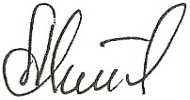 Вид учебной работыВсего часовСеместрСеместрВид учебной работыВсего часов12Контактная работа (по видам учебных занятий)В том числе:лекции (Л)практические занятия (ПЗ)лабораторные работы (ЛР)1205216527236-3648161616Самостоятельная работа (СРС) (всего)963660Контроль36-36Форма контроля знанийЗ, КР, ЭЗЭ, КРОбщая трудоемкость: час / з.е.252/7108/3144/4Вид учебной работыВсего часовСеместрСеместрВид учебной работыВсего часов12Контактная работа (по видам учебных занятий)В том числе:лекции (Л)практические занятия (ПЗ)лабораторные работы (ЛР)1025216345436-1848161616Самостоятельная работа (СРС) (всего)1149024Контроль36-36Форма контроля знанийЗ, КР, ЭЗЭ, КРОбщая трудоемкость: час / з.е.252/7144/4108/3Вид учебной работыВсего часовКурсВид учебной работыВсего часов1Контактная работа (по видам учебных занятий)В том числе:лекции (Л)практические занятия (ПЗ)лабораторные работы (ЛР)1882818828Самостоятельная работа (СРС) (всего)225225Контроль99Форма контроля знанийКР, ЭКР, ЭОбщая трудоемкость: час / з.е.252/7252/7№
П/ПНаименование раздела дисциплиныСодержание раздела1Введение в информатику. Теоретические основы информатики.Цели и задачи изучения дисциплины «Информатика». Становление информатики как фундаментальной научной дисциплины. Основные понятия. Сигналы и данные. Данные и методы. Понятие об информации. Свойства информации. Носители данных. Операции с данными. Основные структуры данных. Кодирование данных.2Основы вычислительной техники.История развития средств вычислительной  техники. Классификация компьютеров. Архитектура компьютера. Устройство персонального компьютера. Системный блок. Материнская плата. Процессор. Оперативная память. Жёсткий диск. Периферийное оборудование.3Системное программное обеспечение. Операционные системы персональных компьютеров.Классификация программного обеспечения. Системное и прикладное программное обеспечение. Системы программирования. Операционные системы персональных компьютеров. Понятие файла и каталога (папки). Операции с файлами и каталогами (папками). Операции с файловой структурой Windows 7.4Современные языки и системы программирования.Программирование на Visual Basic. Среда программирования. Создание проекта. Основные элементы управления. Свойства элементов. События. Константы, переменные. Типы  данных. Процедуры. Функции.5Основы алгоритмизации и программирования. Часть 1.Основные алгоритмические структуры.Этапы разработки информационных технологий решения задач на компьютере. Понятие  алгоритма и программы. Схема алгоритма.  Основные алгоритмические структуры СЛЕДОВАНИЕ, РАЗВИЛКА, ЦИКЛ. Реализация алгоритмов на  языке программирования Visual Basic.6Основы алгоритмизации и программирования. Часть 2. Производные алгоритмические структуры.Производные алгоритмические структуры НАКОПЛЕНИЕ, ПОИСК, ЗАПОЛНЕНИЕ. Реализация алгоритмов на  языке программирования Visual Basic.7Прикладное программное обеспечение Особенности работы с пакетом Microsoft Office. Электронная таблица Microsoft Excel.Пакеты прикладных программ. Пакет MS Office. Электронная таблица Microsoft Excel. Общие положения. Книга. Лист. Ввод данных. Заполнение ячеек одинаковым содержимым и значениями рядов данных. Ввод формул. Ссылки. Типы адресации. Отображение формул вместо результатов. Редактирование содержимого ячеек. Копирование, перемещение и удаление ячеек. Создание копии диапазона ячеек в виде рисунка. Форматирование ячеек. Работа с функциями. Графики и диаграммы. Создание, изменение типа и области построения. Работа со списками данных. Анализ данных. Сводные таблицы. Создание и редактирование макросов. Назначение макросов объектам.8Прикладное программное обеспечение. Система управления базами данных Microsoft Access.Основные понятия. Базы  данных. Реляционная база данных. Обзор систем управления базами данных (СУБД). СУБД MS Access. Типы данных. Объекты базы данных. Создание таблиц и межтабличных связей. Поиск данных с помощью запросов. Обновление, добавление и удаление данных с помощью запросов. Редактирование запросов. Способы создания, редактирования и форматирования форм. Создание, редактирование и форматирование отчетов.9Компьютерные сети.Основные понятия. Технологии передачи данных. Назначение. Классификация. Архитектура. Протоколы. Локальные и глобальные сети: принципы построения, архитектура, основные компоненты, их назначение и функции. Работа в глобальной сети Internet. Служба World Wide Web (WWW). Поиск информации. Программы   поиска. Электронная почта.10Основы информационной безопасности.Понятие об информационной безопасности Основные понятия и определения. Угрозы безопасности. Методы защиты информации. Антивирусные программы.№
п\пНаименование раздела дисциплиныЛПЗЛЗСРС1Введение в информатику. Теоретические основы информатики.242Основы вычислительной техники.243Системное программное обеспечение. Операционные системы персональных компьютеров.2644Современные языки и системы программирования4885Основы алгоритмизации и программирования. Часть 1.814166Основы алгоритмизации и программирования. Часть 2.1024187Прикладное программное обеспечение Особенности работы с пакетом Microsoft Office. Электронная таблица Microsoft Excel.1016188Прикладное программное обеспечение. Систем управления базами данных Microsoft Access.10189Компьютерные сети2210Основы информационной безопасности.24ИтогоИтого52165296№
п\пНаименование раздела дисциплиныЛПЗЛЗСРС1Введение в информатику. Теоретические основы информатики.252Основы вычислительной техники.263Системное программное обеспечение. Операционные системы персональных компьютеров.2444Современные языки и системы программирования44165Основы алгоритмизации и программирования. Часть 1.810186Основы алгоритмизации и программирования. Часть 2.1016187Прикладное программное обеспечение Особенности работы с пакетом Microsoft Office. Электронная таблица Microsoft Excel.1016188Прикладное программное обеспечение. Систем управления базами данных Microsoft Access.10189Компьютерные сети2510Основы информационной безопасности.26ИтогоИтого521634114№
п\пНаименование раздела дисциплиныЛПЗЛЗСРС1Введение в информатику. Теоретические основы информатики.102Основы вычислительной техники.103Системное программное обеспечение. Операционные системы персональных компьютеров.104Современные языки и системы программирования1205Основы алгоритмизации и программирования. Часть 1.34406Основы алгоритмизации и программирования. Часть 2.24407Прикладное программное обеспечение Особенности работы с пакетом Microsoft Office. Электронная таблица Microsoft Excel.222408Прикладное программное обеспечение. Систем управления базами данных Microsoft Access.409Компьютерные сети510Основы информационной безопасности.16ИтогоИтого828225№ п/пНаименование раздела дисциплиныПеречень учебно-методического 
обеспечения1Введение в информатику. Теоретические основы информатики. Дергачёв А.И., Андреев В.П., Байдина Н.В., Костянко Н.Ф., Перепечёнов А.М., Электронный учебник. СПб: ПГУПС, 2014 Н. Ф. Костянко, Н. В. Байдина Основы работы с текстовым процессором Word 2007., учебное пособие .СПб.: ПГУПС, 2010Закон Российской Федерации «Об информации,информационных технологиях и о защите информации» (№149-ФЗ). ГОСТ 51583-2000 Защита информации. Сайт научно-технической библиотеки университета: http://library.pgups.ru/jirbis/index.php?option=
com.. Электронный фонд нормативно-правовой документации:  http://docs.cntd.ru/search/intellectualhttp: //studopedia.orghttp: //lektsiopedia.orgРоссийская государственная библиотека для молодежи (РГБМ):http://www.rgub.ru/Библиотека Администрации Президента Российской Федерации : http://lib.adm.gov.ru/2Основы вычислительной техникиДергачёв А.И., Андреев В.П., Байдина Н.В., Костянко Н.Ф., Перепечёнов А.М., Электронный учебник. СПб: ПГУПС, 2014 Н. Ф. Костянко, Н. В. Байдина Основы работы с текстовым процессором Word 2007., учебное пособие .СПб.: ПГУПС, 2010Закон Российской Федерации «Об информации,информационных технологиях и о защите информации» (№149-ФЗ). ГОСТ 51583-2000 Защита информации. Сайт научно-технической библиотеки университета: http://library.pgups.ru/jirbis/index.php?option=
com.. Электронный фонд нормативно-правовой документации:  http://docs.cntd.ru/search/intellectualhttp: //studopedia.orghttp: //lektsiopedia.orgРоссийская государственная библиотека для молодежи (РГБМ):http://www.rgub.ru/Библиотека Администрации Президента Российской Федерации : http://lib.adm.gov.ru/3Системное программное обеспечение. Операционные системы ПКДергачёв А.И., Андреев В.П., Байдина Н.В., Костянко Н.Ф., Перепечёнов А.М., Электронный учебник. СПб: ПГУПС, 2014 Н. Ф. Костянко, Н. В. Байдина Основы работы с текстовым процессором Word 2007., учебное пособие .СПб.: ПГУПС, 2010Закон Российской Федерации «Об информации,информационных технологиях и о защите информации» (№149-ФЗ). ГОСТ 51583-2000 Защита информации. Сайт научно-технической библиотеки университета: http://library.pgups.ru/jirbis/index.php?option=
com.. Электронный фонд нормативно-правовой документации:  http://docs.cntd.ru/search/intellectualhttp: //studopedia.orghttp: //lektsiopedia.orgРоссийская государственная библиотека для молодежи (РГБМ):http://www.rgub.ru/Библиотека Администрации Президента Российской Федерации : http://lib.adm.gov.ru/4Современные языки и системы программированияДергачёв А.И., Андреев В.П., Байдина Н.В., Костянко Н.Ф., Перепечёнов А.М., Электронный учебник. СПб: ПГУПС, 2014 Н. Ф. Костянко, Н. В. Байдина Основы работы с текстовым процессором Word 2007., учебное пособие .СПб.: ПГУПС, 2010Закон Российской Федерации «Об информации,информационных технологиях и о защите информации» (№149-ФЗ). ГОСТ 51583-2000 Защита информации. Сайт научно-технической библиотеки университета: http://library.pgups.ru/jirbis/index.php?option=
com.. Электронный фонд нормативно-правовой документации:  http://docs.cntd.ru/search/intellectualhttp: //studopedia.orghttp: //lektsiopedia.orgРоссийская государственная библиотека для молодежи (РГБМ):http://www.rgub.ru/Библиотека Администрации Президента Российской Федерации : http://lib.adm.gov.ru/5Основы алгоритмизации и программирования. Основные структуры.Дергачёв А.И., Андреев В.П., Байдина Н.В., Костянко Н.Ф., Перепечёнов А.М., Электронный учебник. СПб: ПГУПС, 2014 Н. Ф. Костянко, Н. В. Байдина Основы работы с текстовым процессором Word 2007., учебное пособие .СПб.: ПГУПС, 2010Закон Российской Федерации «Об информации,информационных технологиях и о защите информации» (№149-ФЗ). ГОСТ 51583-2000 Защита информации. Сайт научно-технической библиотеки университета: http://library.pgups.ru/jirbis/index.php?option=
com.. Электронный фонд нормативно-правовой документации:  http://docs.cntd.ru/search/intellectualhttp: //studopedia.orghttp: //lektsiopedia.orgРоссийская государственная библиотека для молодежи (РГБМ):http://www.rgub.ru/Библиотека Администрации Президента Российской Федерации : http://lib.adm.gov.ru/6Основы алгоритмизации и программирования. Производные структуры.Дергачёв А.И., Андреев В.П., Байдина Н.В., Костянко Н.Ф., Перепечёнов А.М., Электронный учебник. СПб: ПГУПС, 2014 Н. Ф. Костянко, Н. В. Байдина Основы работы с текстовым процессором Word 2007., учебное пособие .СПб.: ПГУПС, 2010Закон Российской Федерации «Об информации,информационных технологиях и о защите информации» (№149-ФЗ). ГОСТ 51583-2000 Защита информации. Сайт научно-технической библиотеки университета: http://library.pgups.ru/jirbis/index.php?option=
com.. Электронный фонд нормативно-правовой документации:  http://docs.cntd.ru/search/intellectualhttp: //studopedia.orghttp: //lektsiopedia.orgРоссийская государственная библиотека для молодежи (РГБМ):http://www.rgub.ru/Библиотека Администрации Президента Российской Федерации : http://lib.adm.gov.ru/7Прикладное программное обеспечение.  Электронная таблица Microsoft ExcelДергачёв А.И., Андреев В.П., Байдина Н.В., Костянко Н.Ф., Перепечёнов А.М., Электронный учебник. СПб: ПГУПС, 2014 Н. Ф. Костянко, Н. В. Байдина Основы работы с текстовым процессором Word 2007., учебное пособие .СПб.: ПГУПС, 2010Закон Российской Федерации «Об информации,информационных технологиях и о защите информации» (№149-ФЗ). ГОСТ 51583-2000 Защита информации. Сайт научно-технической библиотеки университета: http://library.pgups.ru/jirbis/index.php?option=
com.. Электронный фонд нормативно-правовой документации:  http://docs.cntd.ru/search/intellectualhttp: //studopedia.orghttp: //lektsiopedia.orgРоссийская государственная библиотека для молодежи (РГБМ):http://www.rgub.ru/Библиотека Администрации Президента Российской Федерации : http://lib.adm.gov.ru/8Прикладное программное обеспечение. Система управления базами данных Microsoft AccessДергачёв А.И., Андреев В.П., Байдина Н.В., Костянко Н.Ф., Перепечёнов А.М., Электронный учебник. СПб: ПГУПС, 2014 Н. Ф. Костянко, Н. В. Байдина Основы работы с текстовым процессором Word 2007., учебное пособие .СПб.: ПГУПС, 2010Закон Российской Федерации «Об информации,информационных технологиях и о защите информации» (№149-ФЗ). ГОСТ 51583-2000 Защита информации. Сайт научно-технической библиотеки университета: http://library.pgups.ru/jirbis/index.php?option=
com.. Электронный фонд нормативно-правовой документации:  http://docs.cntd.ru/search/intellectualhttp: //studopedia.orghttp: //lektsiopedia.orgРоссийская государственная библиотека для молодежи (РГБМ):http://www.rgub.ru/Библиотека Администрации Президента Российской Федерации : http://lib.adm.gov.ru/9Компьютерные сети.Дергачёв А.И., Андреев В.П., Байдина Н.В., Костянко Н.Ф., Перепечёнов А.М., Электронный учебник. СПб: ПГУПС, 2014 Н. Ф. Костянко, Н. В. Байдина Основы работы с текстовым процессором Word 2007., учебное пособие .СПб.: ПГУПС, 2010Закон Российской Федерации «Об информации,информационных технологиях и о защите информации» (№149-ФЗ). ГОСТ 51583-2000 Защита информации. Сайт научно-технической библиотеки университета: http://library.pgups.ru/jirbis/index.php?option=
com.. Электронный фонд нормативно-правовой документации:  http://docs.cntd.ru/search/intellectualhttp: //studopedia.orghttp: //lektsiopedia.orgРоссийская государственная библиотека для молодежи (РГБМ):http://www.rgub.ru/Библиотека Администрации Президента Российской Федерации : http://lib.adm.gov.ru/10Основы информационной 
безопасности Дергачёв А.И., Андреев В.П., Байдина Н.В., Костянко Н.Ф., Перепечёнов А.М., Электронный учебник. СПб: ПГУПС, 2014 Н. Ф. Костянко, Н. В. Байдина Основы работы с текстовым процессором Word 2007., учебное пособие .СПб.: ПГУПС, 2010Закон Российской Федерации «Об информации,информационных технологиях и о защите информации» (№149-ФЗ). ГОСТ 51583-2000 Защита информации. Сайт научно-технической библиотеки университета: http://library.pgups.ru/jirbis/index.php?option=
com.. Электронный фонд нормативно-правовой документации:  http://docs.cntd.ru/search/intellectualhttp: //studopedia.orghttp: //lektsiopedia.orgРоссийская государственная библиотека для молодежи (РГБМ):http://www.rgub.ru/Библиотека Администрации Президента Российской Федерации : http://lib.adm.gov.ru/